Publicado en Ciudad de México el 06/03/2024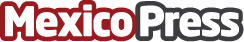 Espacio Iberia abre sus puertas en el corazón de Ciudad de MéxicoUbicado en Polanco, la pop-up store de Iberia abrió sus puertas el 1 de marzo, en la Av. Pdte. Masaryk, 299 y recibirá a clientes y público en general hasta el 21 de marzo, para vivir la experiencia a bordo y probar los menús que se ofrecen en las cabinas, un simulador de vuelo, participar en catas y visitar la exposición de uniformes históricos de la compañíaDatos de contacto:Diana Karen OlmosAtrevia México5544658486Nota de prensa publicada en: https://www.mexicopress.com.mx/espacio-iberia-abre-sus-puertas-en-el-corazon_1 Categorías: Internacional Viaje Turismo Estado de México Ciudad de México http://www.mexicopress.com.mx